Kære aspirant/kandidat 2021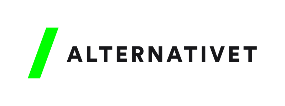 For at sikre at vi får valgt de bedst kvalificerede kandidater, er opstillingsgrundlaget et vigtigt fundament for den kommende proces. Opstillingsgrundlaget består af følgende:1 Udfyld venligst dine stamdata på arket og herefter skemaet - Sæt X i den boks med dit svar (kun ét kryds i hver række).2 Søg jobbet som Regionsråds kandidatur:Du bedes skrive en ansøgning, som om det er en opslået stilling, du søger. Til forskel fra en normal jobansøgning, er der her intet stillingsopslag. En del af denne øvelse er derfor også, at få formuleret dine tanker om den ”stilling” du ønsker at bestride samt, hvad du kan bidrage med i den henseende. Ansøgningen må højst fylde 1,5 normalsideDu bedes ligeledes udforme et CV og vedlægge.3 Spørgsmål:De næste spørgsmål handler om nogle mere objektive forhold, som påvirker dine muligheder for at agere som aspirant og kandidat. Alle svar er legitime og danner blot udgangspunkt for en senere snak om, hvordan din specifikke profil kan bidrage mest til kandidatfeltets mangfoldighed. Grundlæggende stamdata:Navn:Alder:Adresse:Mail:Telefonnummer:Lokalkreds:Facebook:Twitter:LinkedIn:InstagramAndre sociale medier?Har du ønske om at stille op som spidskandidat:Skema - Sæt X i den boks med dit svar (kun ét kryds i hver række).Spørgsmål:De følgende spørgsmål har flere formål. Dels at vi og andre kan lære dig at kende, men der er også stillet spørgsmål der giver dig mulighed for at reflektere over, hvor eller hvordan du ser dig selv ift. at være Regionsrådskandidat for Alternativet. Nogle spørgsmål kræver derfor et uddybende svar mens andre er Ja/Nej-spørgsmål.Hvad er dine mærkesager og interesseområder?Svar:Hvis du selv kunne vælge ordførerskaber – hvilke ville du vælge og hvorfor?Svar:Har du et godt kendskab til ”Et sammenhængende Danmark”?Svar:Der skal læses og skrives meget som Regionsråds politiker – hvordan vurderer du dine egne kvalifikationer i skriftlig kommunikation?Svar:Nævn et forbillede (udenfor Alternativet) og begrund.Svar:Hvad betyder ”Ny politisk kultur” for dig?Svar:Hvordan vil du gøre dig synlig og arbejde med politik i denne lange periode før valget?Svar:Fremhæv en side ved dig selv som du mener, er særlig god eller vigtig for dig som Regionsråds kandidat?Svar:Hvad er din akilleshæl – områder eller egenskaber du ønsker at udvikle positivt?Svar:Når der udskrives valg, er du så indstillet på at aktivere dit personlige netværk, og samtidig være holdspillerSvar:En valgkamp kan være meget krævende – har du dit bagland med dig?Svar: Når der udskrives valg, skal du kunne hellige dig valgkampen i 3 uger – Kan du det?Svar:Har du tidligere været involveret i situationer eller aktiviteter der kan give dig og Alternativet problemer hvis det kommer frem? Ærlighed er vigtigt.Svar: SpørgsmålSvarmulighederSvarmulighederSvarmulighederHvilken arbejdstid forventer du at kunne lægge som kandidat?1 time om ugen3-5 time om ugen7-10 timer om ugenHvordan er din politiske erfaring?Ny i politik1-5 årMere end 5 årHvordan er din foretrukne politiske tilgang?RealpolitiskVisionærVærdibaseret